PODUZETNICI VIROVITIČKO-PODRAVSKE ŽUPANIJE U 2016. GODINI POVEĆALI NETO DOBITI ZA 229 %U Virovitičko-podravskoj županiji u 2016. godini, prema broju obrađenih godišnjih financijskih izvještaja, poslovalo je 1000 poduzetnika kod kojih je bilo zaposleno 7898 radnika, što je u odnosu na prethodnu godinu povećanje broja zaposlenih za 6,1 %. Poduzetnici sa sjedištem u Virovitičko-podravskoj županiji u 2016. godini ostvarili su 3,8 milijardi kuna ukupnih prihoda, 3,7 milijardi kuna ukupnih rashoda, 171,4 milijuna kuna dobiti razdoblja te 62,9 milijardi kuna gubitka razdoblja što je rezultiralo sa 108,5 milijuna kuna neto dobiti. Ukupni prihodi povećani su za 10,0 %, ukupni rashodi za 7,9 %, dobit razdoblja za 14,3 %, dok je gubitak razdoblja smanjen za 46,2 % u odnosu na prethodno poslovno razdoblje. Slijedom navedenoga, poduzetnici županije ostvarili su u 2016. godini 229,2 % veću neto dobit u odnosu na 2015. godinu. Od ukupnoga broja poduzetnika na području županije njih 69,7 % je u 2016. godini poslovalo s dobiti, dok je 30,3 % poduzetnika zabilježilo gubitak u poslovanju. Prosječna mjesečna obračunana neto plaća zaposlenih kod poduzetnika sa sjedištem u županiji, u 2016. godini je iznosila 3.639 kuna, što je nominalno 2,3 % više u odnosu na 2015. godinu. Ista je za 29,2 % manja od prosječne mjesečne neto plaće po zaposlenom kod poduzetnika RH (5.140 kuna). Tablica 1.	Broj poduzetnika, broj zaposlenih te osnovni financijski rezultati poslovanja poduzetnika sa sjedištem u Virovitičko-podravskoj županiji u 2016. godini	(iznosi u tisućama kuna, prosječne plaće u kunama)Izvor: Fina, Registar godišnjih financijskih izvještaja, obrada GFI-a za 2016. godinuPoduzetnici Virovitičko-podravske županiju u odnosu na poduzetnike drugih županija, na 14.-om su mjesto prema pokazatelju produktivnosti rada mjerenim odnosom neto dobiti i broja zaposlenih te prema ekonomičnosti poslovanja. Prema pokazatelju produktivnosti rada mjerenim odnosom ukupnih prihoda i broja zaposlenih na 17.-om su mjesto rang ljestvice, dok su prema ostvarenoj neto dobiti na 18.-om, a prema broju zaposlenih na 20.-om mjesto. S ukupno 1000 poduzetnika sa sjedištem u jednom od gradova/općina Virovitičko-podravske županije te prema ostvarenim ukupnim prihodima, poduzetnici županija su na 19.-om mjestu na rang ljestvici s rezultatima poduzetnika svih županija. U usporedbi sa četiri susjedne županije, prema broju poduzetnika, Virovitičko-podravska županija je ispred poduzetnika Požeško-slavonske županije, koja ima 828 poduzetnika u 2016. godini. Prema broju poduzetnika i broju zaposlenih, u promatranom uzorku, ističe se Osječko-baranjska županija sa 4764 poduzetnika kod kojih je bilo 37 966 radnika, što je gotovo pet puta više nego kod poduzetnika u Virovitičko-podravskoj županiji. Grafikon 1.	Usporedba broja poduzetnika i broja zaposlenih u trima susjednim županijama u 2016. godini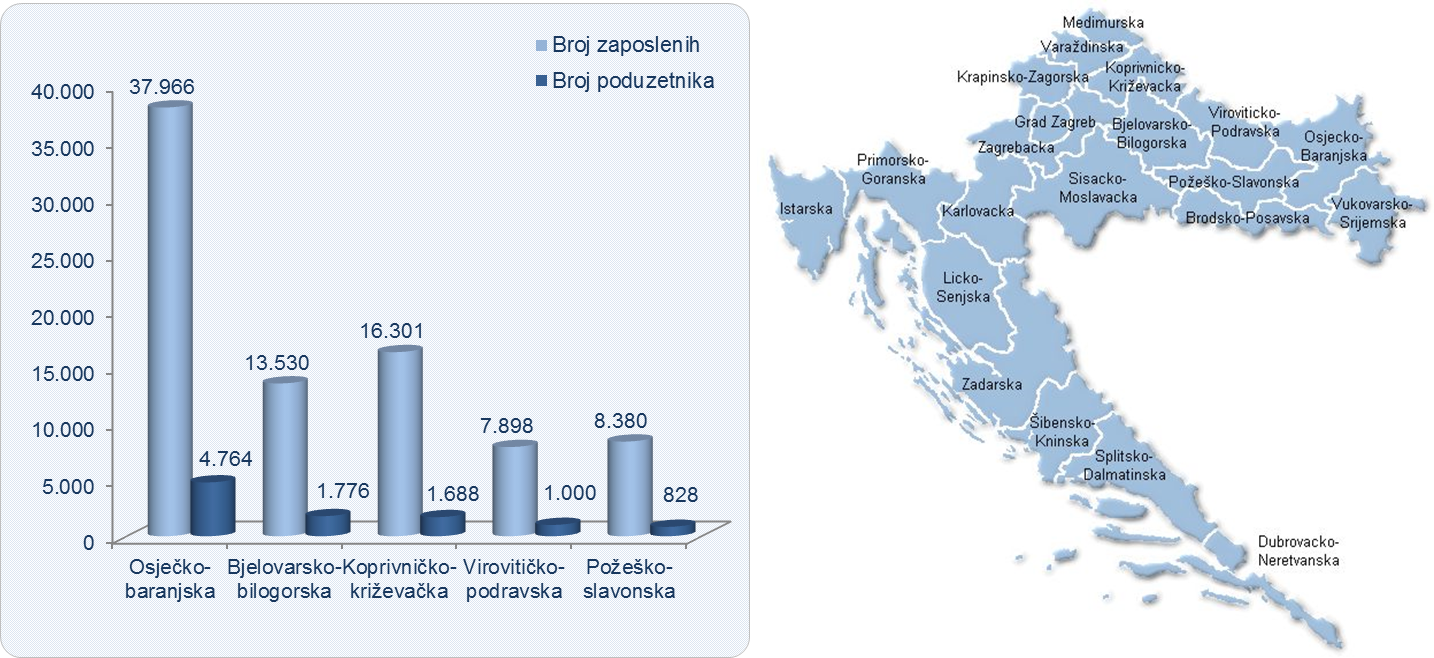 Izvor: Fina, Registar godišnjih financijskih izvještaja Promatramo li rezultate poslovanja poduzetnika na razini Virovitičko-podravske županije vidno je kako se među gradovima i općinama županije, prema kriteriju broja poduzetnika, broja zaposlenih, ukupnih prihoda, dobiti razdoblja i neto dobiti posebno ističu poduzetnici sa sjedištem u Virovitici. U 2016. godini kod 356 poduzetnika Virovitice bilo je zaposleno 3373 radnika (42,7 % ukupno zaposlenih u županiji) te 0,4 % zaposlenih u RH), koji su sudjelovali u ostvarenju ukupnih prihoda u iznosu od 1,6 milijardi kuna, što ih je svrstalo na 41.-o mjesto među 556 gradova i općina u RH, dok su prema konsolidiranom rezultatu – neto dobiti od 44,7 milijuna kuna, svrstani na 52.-o mjesto iste ljestvice.Poduzetnici grada Slatine, njih 202 (2. mjesto po broju poduzetnika u županiji), imali su 1305 zaposlenih i ostvarili su 661,2 milijuna kuna ukupnih prihoda. U gradu Orahovici u 2016. godini sjedište su imala 74 poduzetnika sa 970 zaposlenih i ukupnim prihodom u iznosu 364,8 milijuna kuna. Na trećem je mjestu prema broju poduzetnika općina Pitomača sa 133 poduzetnika i 721 zaposlenim te ostvarenih 347,8 milijuna kuna ukupnih prihoda.Tablica 2.	Rang lista prvih 10 poduzetnika Virovitičko-podravske županije po ukupnom prihodu u 2016. godini 	(iznosi u tisućama kuna)Izvor: Fina, Registar godišnjih financijskih izvještaja, obrada GFI-a za 2016. godinuOd ukupno 16 gradova i općina Virovitičko-podravske županije, negativno su poslovali i iskazali neto gubitak, poduzetnici jedne općine, Špišić Bukovice (1,4 milijuna kuna). Poduzetnici sa sjedištem u toj općini, njih 29, imali su 131 zaposlenog sa ostvarenih 69,2 milijuna kuna ukupnih prihoda.Srednje veliko društvo sa sjedištem u Virovitici, HRVATSKI DUHANI d.d., registrirano u području djelatnosti C - Prerađivačka industrija (NKD 12.00 Proizvodnja duhanskih proizvoda), prvo je prema ostvarenim ukupnim prihodima (172,6 milijuna kuna), prihodima od izvoza (96,3 milijuna kuna) te dobiti razdoblja (10,9 milijuna kuna) u 2016. godini na razini županije. Tablica 3.	Rang lista prvih 10 poduzetnika Virovitičko-podravske županije po prihodima od izvoza u 2016. godini 	(iznosi u tisućama kuna)Izvor: Fina, Registar godišnjih financijskih izvještaja, obrada GFI-a za 2016. godinuPrvih 10 poduzetnika prema ostvarenim ukupnim prihodima ostvarili su gotovo 1,2 milijardi kuna ukupnih prihoda ili 29,6 % prihoda poduzetnika županije, dok je prvih 10 poduzetnika prema ostvarenom izvozu u 2016. godini sudjelovalo u ukupnom izvozu poduzetnika županije s udjelom od 22,7 %.Samo je jedno veliko društvo sa sjedištem na području grada Virovitice i Virovitičko-podravske županije, društvo TVIN d.o.o. (NKD 31.09 Proizvodnja ostalog namještaja), koje je u promatranom razdoblju zabilježilo gubitak razdoblja u iznosu 3,2 milijuna kuna. Navedeno društvo na prvom je mjestu prema broju zaposlenih, na području grada i županije (665 zaposlenih).Tablica 4.	Rang lista TOP pet poduzetnika Virovitičko-podravske županije po dobiti razdoblja u 2016. godini		(iznosi u tisućama kuna)Izvor: Fina, Registar godišnjih financijskih izvještaja, obrada GFI-a za 2016. godinuViše o rezultatima poslovanja poduzetnika po područjima djelatnosti i po drugim kriterijima, prezentirano je u standardnim analizama rezultata poslovanja poduzetnika RH, po županijama i po gradovima i općinama u 2016. godini. Pojedinačni podaci o rezultatima poslovanja poduzetnika dostupni su besplatno na RGFI – javna objava i na Transparentno.hr, a agregirani i pojedinačni podaci dostupni su uz naknadu na servisu info.BIZOpis2015.2016.IndeksUdjel županije u RH (%)Broj poduzetnika 1.000-0,9Broj dobitaša 628697111,00,9Broj gubitaša 253303119,80,8Broj zaposlenih 7.4457.898106,10,0Ukupni prihodi 3.526.3193.880.661110,00,6Ukupni rashodi 3.471.0803.745.206107,90,6Dobit prije oporezivanja 172.129198.379115,30,4Gubitak prije oporezivanja 116.88962.92453,80,4Porez na dobit 22.29927.004121,10,4Dobit razdoblja 149.910171.387114,30,4Gubitak razdoblja 116.96962.93653,80,4Konsolidirani financijski rezultat  dobit (+) ili (-) gubitak razdoblja32.941108.451329,20,5Izvoz 772.161910.137117,90,8Uvoz 199.104269.059135,10,3Trgovinski saldo (izvoz minus uvoz) 573.057641.078111,93,4Bruto investicije samo u novu dugotrajnu imovinu148.113274.597185,41,1Prosječne mjesečne neto plaće po zaposlenom 3.5563.639102,370,8RangOIBNazivMjestoNKD2007 DjelatnostBroj zaposlenihBroj zaposlenihUkupni prihodUkupni prihod1.92200203113HRVATSKI DUHANI d.d.Virovitica12.00 Proizvodnja duhanskih proiz.148148172.560172.5602.70427199569PP ORAHOVICA d.o.o.Zdenci01.11 Uzgoj žitarica (osim riže), mahunarki i uljanog sjemenja230230146.686146.6863.16495247007CONTORTE d.o.o.Virovitica31.09 Proizvodnja ost. namještaja3838130.349130.3494.38872693315TVIN d.o.o.Virovitica31.09 Proizvodnja ost. namještaja665665113.672113.6725.61997436995MARINADA d.o.o.Slatina10.39 Ostala prerada i konzerviranje voća i povrća175175110.446110.4466.1813924397DIBA d.o.o.Suhopolje46.90 Nespec. trgovina na veliko808097.19697.1967.84154988927BRANA d.o.oVirovitica42.91 Gradnja vodnih građevina11911996.46096.4608.4444315748DRVO - TRGOVINA d.o.o.Slatina16.10 Piljenje i blanjanje drva13813896.03196.0319.15948138185VICTORIA INVEST d.o.o.Virovitica45.19 Trgov. ost. motornim vozilima8894.91594.91510.71602716836CIPRIJANOVIĆ d.o.o.Orahovica31.09 Proizvodnja ost. namještaja24524591.65991.659Ukupno 10 najvećih poduzetnika po ukupnom prihodu VPŽUkupno 10 najvećih poduzetnika po ukupnom prihodu VPŽUkupno 10 najvećih poduzetnika po ukupnom prihodu VPŽUkupno 10 najvećih poduzetnika po ukupnom prihodu VPŽUkupno 10 najvećih poduzetnika po ukupnom prihodu VPŽUkupno 10 najvećih poduzetnika po ukupnom prihodu VPŽ1.8461.8461.149.9731.149.973Udio 10 najvećih poduzetnika po prihodima u određenim stavkama županijeUdio 10 najvećih poduzetnika po prihodima u određenim stavkama županijeUdio 10 najvećih poduzetnika po prihodima u određenim stavkama županijeUdio 10 najvećih poduzetnika po prihodima u određenim stavkama županijeUdio 10 najvećih poduzetnika po prihodima u određenim stavkama županijeUdio 10 najvećih poduzetnika po prihodima u određenim stavkama županije23,4%23,4%29,6%RangOIBNazivMjestoVeličinaPrihod od izvozaUvoz1.92200203113HRVATSKI DUHANI d.d.ViroviticaSrednje veliki96.3082.4732.16495247007CONTORTE d.o.o.ViroviticaSrednje veliki81.57903.38872693315TVIN d.o.o.ViroviticaVeliki80.36012.1184.71602716836CIPRIJANOVIĆ d.o.o.OrahovicaSrednje veliki79.67515.3445.4444315748DRVO - TRGOVINA d.o.o.SlatinaSrednje veliki67.22106.45783171737PAN PARKET d.o.o.ČačinciSrednje veliki56.72907.21223758971GOD d.o.o.ViroviticaSrednje veliki46.52108.93756665118KERAMIKA MODUS d.o.o.OrahovicaSrednje veliki32.08509.91255584797JAN-SPIDER d.o.o.PitomačaMali31.92418.40810.82962748709SLAVONSKI HRAST d.o.o.SlatinaMali30.42912.718Ukupno 10 najvećih poduzetnika po ukupnom prihodu od izvoza VPŽUkupno 10 najvećih poduzetnika po ukupnom prihodu od izvoza VPŽUkupno 10 najvećih poduzetnika po ukupnom prihodu od izvoza VPŽUkupno 10 najvećih poduzetnika po ukupnom prihodu od izvoza VPŽUkupno 10 najvećih poduzetnika po ukupnom prihodu od izvoza VPŽ602.83361.060Udio 10 najvećih poduzetnika po prihodima od izvoza u određ. stavkama županijeUdio 10 najvećih poduzetnika po prihodima od izvoza u određ. stavkama županijeUdio 10 najvećih poduzetnika po prihodima od izvoza u određ. stavkama županijeUdio 10 najvećih poduzetnika po prihodima od izvoza u određ. stavkama županijeUdio 10 najvećih poduzetnika po prihodima od izvoza u određ. stavkama županije66,2%22,7%RangOIBNazivMjestoVlasništvoProsječna mjesečna neto plaćaDobit razdoblja1.92200203113HRVATSKI DUHANI d.d.ViroviticaDržavno5.64410.9362.71602716836CIPRIJANOVIĆ d.o.o.OrahovicaPrivatno4.4769.6113.84154988927BRANA d.o.oViroviticaPrivatno4.2759.3554.4444315748DRVO - TRGOVINA d.o.o.SlatinaPrivatno3.8917.5935.82962748709SLAVONSKI HRAST d.o.o.SlatinaPrivatno9.0996.466Ukupno 5 najvećih poduzetnika po dobiti razdoblja VPŽUkupno 5 najvećih poduzetnika po dobiti razdoblja VPŽUkupno 5 najvećih poduzetnika po dobiti razdoblja VPŽUkupno 5 najvećih poduzetnika po dobiti razdoblja VPŽUkupno 5 najvećih poduzetnika po dobiti razdoblja VPŽ4.89443.961Udio 5 najvećih poduzetnika po dobiti razdoblja u određenim stavkama županijeUdio 5 najvećih poduzetnika po dobiti razdoblja u određenim stavkama županijeUdio 5 najvećih poduzetnika po dobiti razdoblja u određenim stavkama županijeUdio 5 najvećih poduzetnika po dobiti razdoblja u određenim stavkama županijeUdio 5 najvećih poduzetnika po dobiti razdoblja u određenim stavkama županije134,5%25,7%